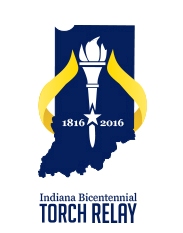 Form Submitted by:   						Date Submitted:	Phone Number:	 					Email:County:								County Coordinator:Date of County Celebration: 
          	NOTE: This must be the same date as the Torch Relay in your countyTime and Duration of County Celebration:How does this timing coincide with the timing of your relay:
       	Examples:  The celebration precedes the start of the relay.  The celebration takes place after the 
       	relay finishes.  The celebration takes place in the center of town while the relay is happening and the relay 
       	will pass through during the celebration.Provide a brief description of the components of your County Celebration:
      	Examples:  food trucks, live band, youth activities like bounce houses, sponsor booths, etc.Will your County Celebration include a brief ceremony of speeches and lighting (start of day) or extinguishing (end of day) of the torch?  Who will speak at the ceremony?  Please briefly outline your anticipated program.If you are a beginning of day start or an end of day stop, the Mobile Visitor Center (MVC) can be available to participate in your celebration.  The MVC includes a small presentation stage (not sufficient for a band) and a small sound system appropriate for remarks for a small group of 300 people or less. (Parking specs will be provided at a later date.)Do you have space available to accommodate the MVC?		YES	NOWill you plan to utilize the presentation stage?			YES	NOWill you plan to utilize the sound system?			YES	NOAre you interested in selling official merchandise?  If so, an official vendor will reach out to you to direct to coordinate that opportunity.   								YES	NOHow do you plan to market your celebration to the citizens of your county?Examples: Local radio, newsletters, special promotions, county fair, etc.Any other details you would like to share, or questions you wish to ask?*NOTE:   If your county is planning multiple official celebrations along your route, please submit a form for each official celebration location.This form must be submitted by September 7, 2015 to Noelle Szydlyk, State Director, Indiana Bicentennial Torch Relay – nszydlyk@visitindiana.com	